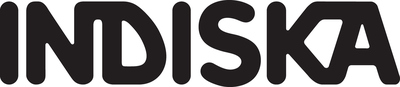 Pressmeddelande 2017-08-29Indiska flörtar med 70-tal och mocka i en ny Premium Quality kollektion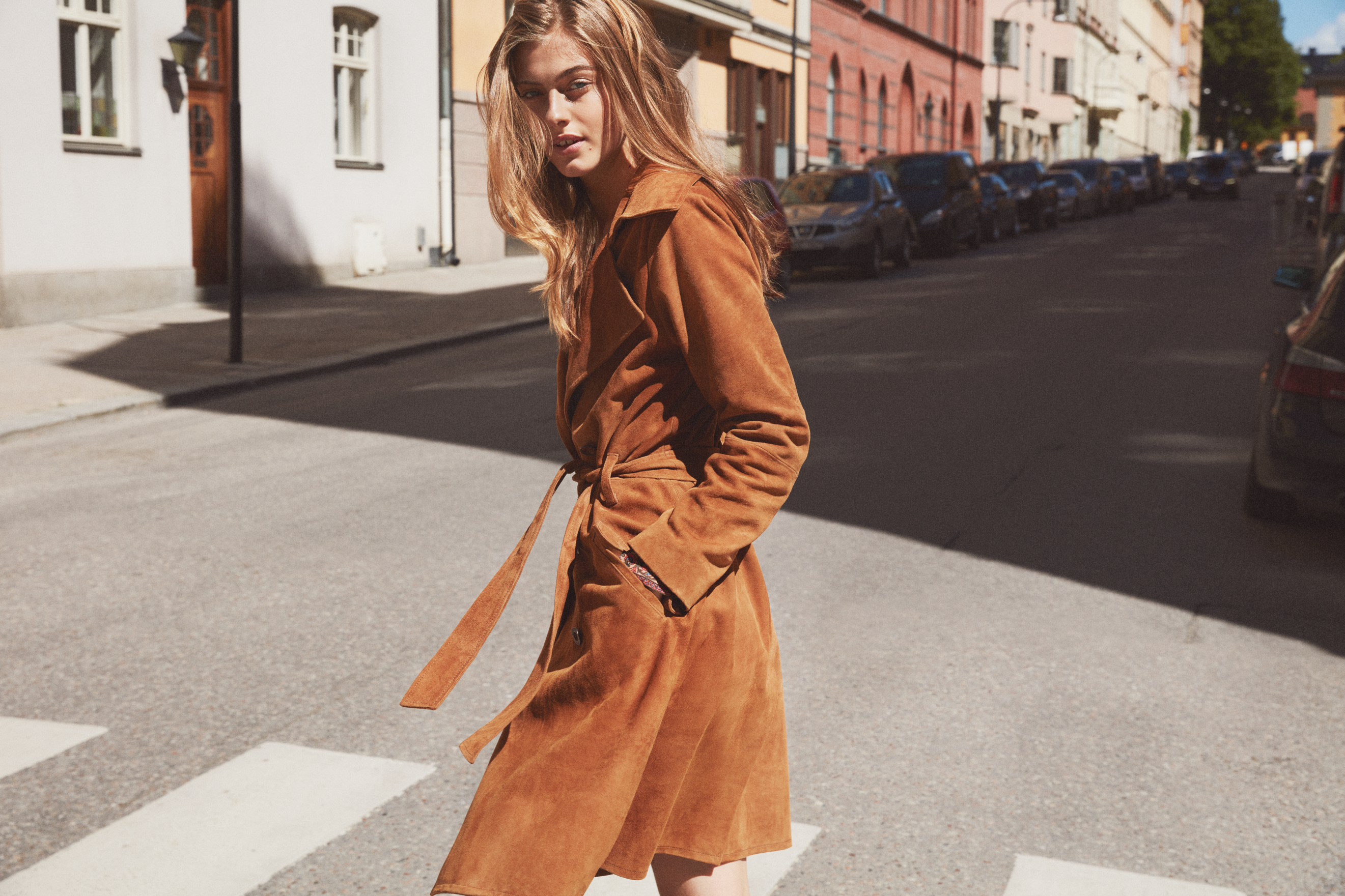 I början av september lanserar Indiska Premium Quality – en återkommande kollektion där plagg med tidlös design i hög kvalité möts. Höstens släpp av Premium Quality består bland annat av en trenchcoat, byxor och kjol i mocka, siden-polotröjor med 70-tals influenser och tröjor i cashmereblandning. Med fokus på kvalité, passform och tidlös design presenterar nu Indiska Premium Quality - en återkommande kollektion där plagg av högsta kvalité möts. Tidigare har Indiska lanserat en kollektion i 100% cashmere samt en kollektion i 100% siden, nu adderar man även en mindre mockakollektion med trenchcoat, byxor och kjol. Höstens Premium Quality kollektion består även av blusar och polotröjor i sidenblanding samt tröjor i härlig cashmereblandning. I färgskalan hittas allt från murriga höstfärger till tidstypiska mönster från 70 –talet. - Premium Quality är en återkommande kollektion som består av plagg i hög kvalité i material som t.ex. cashmere och siden. Höstens släpp av Premium Quality är en rejäl flört med 70-talet där siden-polotröjor i tidstypiskt psykedeliska mönster matchas med en klassisk trenchcoat i mocka med perfekt passform, säger Christopher Bastin, Kreativ Chef på Indiska.Premium Quality kollektionen finns tillgänglig i utvalda butiker och på Indiska.com från och med v.36. För vidare information, vänligen kontakta: Linnéa Gunnarsson, Indiska 			Latchin Johnson, Assefa Communication,Tel: +46 73 944 68 06			Tel: + 46 70 712 02 56	Mail: linnea.gunnarsson@indiska.se		Mail: latchin@assefa.se 